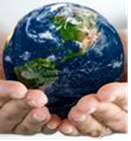                                                                          УТВЕРЖДАЮ: Глава администрации                                                                         Хоперского сельского поселения                                                                          Тихорецкого района                                                                         Краснодарского края_________________ Писанов С. Ю.
 м.п.СХЕМА ВОДОСНАБЖЕНИЯ И ВОДООТВЕДЕНИЯХОПЕРСКОГО СЕЛЬСКОГО ПОСЕЛЕНИЯТИХОРЕЦКОГО РАЙОНАКРАСНОДАРСКОГО КРАЯ НА ПЕРИОД С 2015 – 2025 ГОДЫ2015 г.СОДЕРЖАНИЕВВЕДЕНИЕСхема водоснабжения и водоотведения на период с 2015по 2025 гг. Хоперского сельского поселения Тихорецкого района Краснодарского края разработана на основании следующих документов: - технического задания, утвержденного  Главой администрации Хоперского сельского поселения;- генерального плана муниципального образования;и в соответствии с требованиями: - Федерального закона от 30.12.2004г. № 210-ФЗ «Об основах регулирования тарифов организаций коммунального комплекса» - «Правил определения и предоставления технических условий подключения объекта капитального строительства к сетям инженерно-технического обеспечения», утвержденных постановлением Правительства РФ от 13.02.2006г. № 83, - Постановления Правительства Российской Федерации от 5 сентября 2013 г. № 782 "О схемах водоснабжения и водоотведения";- Водного кодекса Российской Федерации. Схема включает первоочередные мероприятия по созданию и развитию централизованных систем водоснабжения и водоотведения, повышению надежности функционирования этих систем и обеспечивающие комфортные и безопасные условия для проживания людей в Хоперском сельском поселении.Мероприятия охватывают следующие объекты системы коммунальной инфраструктуры: – в системе водоснабжения – водозаборы (подземные), станции водоподготовки, насосные станции, магистральные сети водопровода, разводящие сети водопровода; – в системе водоотведения – разводящие сети водоотведения, магистральные сети водоотведения, канализационные насосные станции, канализационные очистные сооружения. В условиях недостатка собственных средств на проведение работ по модернизации существующих сетей и сооружений, строительству новых объектов систем водоснабжения и водоотведения, затраты на реализацию мероприятий схемы планируется финансировать за счет средств федерального, краевого, регионального и муниципального бюджетов.Кроме этого, схема предусматривает повышение качества предоставления коммунальных услуг для населения и создания условий для привлечения средств из внебюджетных источников для модернизации объектов коммунальной инфраструктуры. ПАСПОРТ СХЕМЫНаименование Схема водоснабжения и водоотведения Хоперского сельского поселения на 2015 – 2025 годы. Инициатор проекта (муниципальный заказчик) Глава администрации Хоперского сельского поселения Тихорецкого района Краснодарского края.Местонахождение проекта: Россия, Краснодарский край, Тихорецкий район, ст. Хоперская, ул. Советская, 2. Нормативно-правовая база для разработки схемы - Федеральный закон от 07 декабря 2011 года № 416-ФЗ «Об основах регулирования тарифов организаций коммунального комплекса»; - Водный кодекс Российской Федерации. - СП 31.13330.2012 «Водоснабжение. Наружные сети и сооружения». Актуализированная редакция СНИП 2.04.02-84* Приказ Министерства регионального развития Российской Федерации от 29 декабря 2011 года № 635/14; - СП 32.13330.2012 «Канализация. Наружные сети и сооружения». Актуализированная редакция СНИП 2.04.03-85* Приказ Министерства регионального развития Российской Федерации № 635/11 СП (Свод правил) от 29 декабря 2011 года № 13330 2012; - СНиП 2.04.01-85* «Внутренний водопровод и канализация зданий» (Официальное издание), М.: ГУП ЦПП, 2003. Дата редакции: 01.01.2003; - Приказ Министерства регионального развития Российской Федерации от 6 мая 2011 года № 204 «О разработке программ комплексного развития систем коммунальной инфраструктуры муниципальных образований», утвержденный распоряжением Министерства экономики  от 24.03.2009г № 22-РМ; - Постановление Правительства Российской Федерации №782 от 5 сентября 2013г.Цели схемы:– обеспечение развития систем централизованного водоснабжения и водоотведения для существующего и нового строительства жилищного комплекса, а также объектов социально-культурного и рекреационного назначения в период с 2015 г. до 2025 г.; - увеличение объемов производства коммунальной продукции (оказание услуг) по водоснабжению и водоотведению при повышении качества и сохранении приемлемости действующей ценовой политики; – улучшение работы систем водоснабжения и водоотведения; - повышение качества питьевой воды, поступающей к потребителям; – обеспечение надежного централизованного и экологически безопасного отведения стоков и их очистку, соответствующую экологическим нормативам; - снижение вредного воздействия на окружающую среду. Способ достижения цели:– реконструкция существующих водозаборных узлов; – реконструкция существующих сетей водопровода; - строительство централизованной сети водоотведения с насосными станциями подкачки и планируемыми канализационными очистными сооружениями; - модернизация объектов инженерной инфраструктуры путем внедрения ресурсо- и энергосберегающих технологий; - установка приборов учета; - обеспечение подключения вновь строящихся (реконструируемых) объектов недвижимости к системам водоснабжения и водоотведения с гарантированным объемом заявленных мощностей в конкретной точке на существующем трубопроводе необходимого диаметра. Сроки и этапы реализации схемыСхема будет реализована в период с 2015 по 2025 годы. В проекте выделяются 2 этапа, на каждом из которых планируется реконструкция и строительство новых производственных мощностей коммунальной инфраструктуры: Первый этап строительства –с 2015 по 2019 годы: - проект  водоснабжения Хоперского сельского поселения; - реконструкция существующих сетей водоснабжения;- строительство локальной канализации;Второй этап строительства - с 2020 по 2025 годы: - строительство новых водозаборов; - строительство станции водоподготовки на водозаборах; -  строительство новых разводящих сетей водопровода; - строительство очистных сооружений канализации;- строительство ливневых и дренажных систем.Финансовые ресурсы, необходимые для реализации схемыОбщий объем финансирования схемы составляет 28340,52 тыс. руб., в том числе: 28340,52 тыс. руб. - финансирование мероприятий по водоснабжению Финансирование мероприятий планируется проводить за счет средств краевого и местного бюджетов и внебюджетных средств.Ожидаемые результаты от реализации мероприятий схемы1. Создание современной коммунальной инфраструктуры сельских населенных пунктов. 2. Повышение качества предоставления коммунальных услуг потребителям. 3. Снижение уровня износа объектов водоснабжения и водоотведения. 4. Улучшение экологической ситуации на территории сельского поселения. 5. Увеличение мощности систем водоснабжения и водоотведения. Контроль исполнения инвестиционной программыОперативный контроль осуществляет Глава администрации Хоперского сельского поселения Тихорецкого района Краснодарского края.ОБЩИЕ СВЕДЕНИЯХоперское сельское поселение — муниципальное образование в составе Тихорецкого района Краснодарского края. На территории поселения находятся 10 населённых пунктов: ст. Хоперская – административный центр;х. Карасев;х. Красный;х. Культура;х. Ленинский;х. Нехворощанский;х. Привольный;х. Федоренко;х. Челбас; х. Чкалова.1. ВОДОСНАБЖЕНИЕ1.1 ТЕХНИКО-ЭКОНОМИЧЕСКОЕ СОСТОЯНИЕ ЦЕНТРАЛИЗОВАННЫХ СИСТЕМ ВОДОСНАБЖЕНИЯСистемы и структуры водоснабжения поселения и деление территорий на эксплуатационные зоныВодоснабжение как отрасль играет огромную роль в обеспечении жизнедеятельности сельского поселения и требует целенаправленных мероприятий по развитию надежной системы хозяйственно-питьевого водоснабжения. В настоящее время централизованное водоснабжение на территории Хоперского сельского поселения организовано из подземных источников (артезианских скважин – 7 шт.) и 32,591 км водопроводных сетей. 1.1.2 Территории, не охваченные централизованными системами водоснабженияВ настоящее время на территории Хоперского сельского поселения отсутствуют территории, не охваченные централизованной системой водоснабжения.1.1.3 Технологические зоны водоснабжения, зоны централизованного и нецентрализованного водоснабжения, перечень централизованных систем водоснабженияТехнологические зоны водоснабжения на территории Хоперского сельского поселения определяются границами населенных пунктов, входящих в состав муниципального образования, следовательно, технологическая зона водоснабжения – одна, сети которой обслуживаются ООО «Водоканал», аварийная служба МУП ЖКХ.1.1.4 Результаты технического обследования централизованных систем водоснабженияТехнические обследования систем централизованного водоснабжения Хоперского сельского поселения в последние 5 лет не проводились.А) Состояние существующих источников водоснабжения и водозаборных сооруженийНа территории Хоперского сельского поселения источником водоснабжения являются подземные источники – артезианские скважины, в размере 7 штук. Характеристика источников водоснабжения представлена в таблице 1.   Таблица 1Б) Существующие сооружения очистки и подготовки водыСооружения очистки и подготовки воды на территории Хоперского сельского поселения отсутствуют. Следовательно, дефицит мощностей водоочистных и водоподготовительных установок отсутствует.Качество исходной воды по основным параметрам соответствует требованиям СанПиН 2.1.4.1074-01. Основные показатели качества воды представлены в таблице 2.Таблица 2 В) Состояние и функционирование существующих насосных централизованных станцийНа территории Хоперского сельского поселения отсутствуют насосные станции. Г) Состояние и функционирование водопроводных сетей и систем водоснабженияОбщая протяженность водопроводных сетей – 32,591 км. Собственником объектов системы водоснабжения является администрация Хоперского сельского поселения. Система водоснабжения, в том числе и водопроводные сети, эксплуатируются ООО «Водоканал».Таблица 3 – Характеристика существующих водопроводных сетейД) Существующие технические и технологические проблемыСистема водоснабжения Хоперского сельского поселения вводилась в эксплуатацию в 1967 году. Масштабная реконструкция системы не производилась. По этой причине ряд проблем в системе водоснабжения связан с износом и техническим несовершенством оборудования.В Хоперском сельском поселении существуют следующие технические и технологические проблемы: 1. Основные фонды  изношены, следствием этого является низкая надежность работы систем и высокая угроза возникновения аварий; 2. Уровень автоматизации системы холодного водоснабжения очень низкий; 3. Уменьшение непроизводительных затрат и потерь воды. 4. Ввиду отсутствия водоочистного комплекса в составе системы водоснабжения, в составе забранной воды могут наблюдаться периодические превышения нитратов, повышенная жесткость воды.Е) Централизованная система горячего водоснабженияНа территории Хоперского сельского поселения централизованное горячее водоснабжение отсутствует. На расчетный период строительство системы горячего водоснабжения не рационально.1.1.5 Существующие технические и технологические решения по предотвращению замерзания водыСогласно СНиП 2.05.07-85* Хоперское сельское поселение находится вне зоны распространения вечномерзлых грунтов, но находится вблизи границы с южным районом высокотемпературных вечномерзлых грунтов (ВТВМГ) сплошного и островного распространения, что проиллюстрировано на рисунке 1.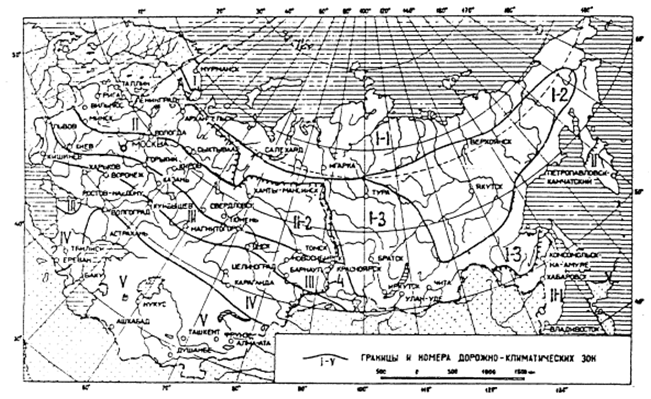 Схематическая карта дорожно-климатического районирования зоны вечной мерзлотыОбозначения на схеме:1-1 северный район низкотемпературных вечномерзлотных грунтов (НТВМГ) сплошного распространения; 1-2 – центральный район НТВМГ сплошного распространения; 1-3 – южный район высокотемпературных вечномерзлых грунтов (ВТВМГ) сплошного и островного распространения; 4 - южная граница распространения вечномерзлых грунтов.Случаев аварий на участках сетей водоснабжения, вызванных перемерзанием, на территории Хоперского сельского поселения не выявлено.1.1.6 Перечень лиц владеющих объектами централизованной  системой водоснабженияОборудование и сети системы водоснабжения находятся в муниципальной собственности администрации Хоперского сельского поселения. В настоящее время водопроводные сети находятся на обслуживании ООО «Водоканал», аварийная служба МУП ЖКХ.1.2 НАПРАВЛЕНИЯ РАЗВИТИЯ ЦЕНТРАЛИЗОВАННЫХ СИСТЕМ ВОДОСНАБЖЕНИЯ1.2.1 Основные направления, принципы, задачи и целевые показатели развития централизованных систем водоснабженияРаздел «Водоснабжение» схемы водоснабжения и водоотведения Хоперского сельского поселения на период до 2025 года разработан в целях реализации государственной политики в сфере водоснабжения, направленной на качества жизни населения путем обеспечения бесперебойной подачи гарантированно безопасной питьевой воды потребителям с учетом развития и преобразования территорий муниципального образования.Принципами развития централизованной системы водоснабжения Хоперского сельского поселения являются:постоянное улучшение качества предоставления услуг водоснабжения потребителям (абонентам); удовлетворение потребности в обеспечении услугой водоснабжения новых объектов строительства; постоянное совершенствование схемы водоснабжения на основе последовательного планирования развития системы водоснабжения,  реализации  плановых мероприятий, проверки результатов реализации и своевременной корректировки технических решений и мероприятий. Основные задачи развития системы водоснабжения: реконструкция и модернизация существующих источников и водопроводной сети с целью обеспечения качества воды, поставляемой потребителям, повышения надежности водоснабжения и снижения аварийности; замена запорной арматуры на водопроводной сети с целью обеспечения исправного технического состояния сети, бесперебойной подачи воды потребителям, в том числе на нужды пожаротушения; строительство сетей и сооружений для водоснабжения осваиваемых и преобразуемых территорий, а также отдельных территорий, не имеющих централизованного водоснабжения с целью обеспечения доступности  услуг водоснабжения для всех жителей;обновление основного оборудования объектов водопроводного хозяйства, поддержание на уровне нормативного износа и снижения степени износа основных производственных фондов комплекса; соблюдение технологических, экологических и санитарно-эпидемиологических требований при заборе, подготовке и подаче питьевой воды потребителям;улучшение обеспечения населения питьевой водой нормативного качества и в достаточном количестве, улучшение на этой основе здоровья человека; внедрение мероприятий по энергосбережению  и повышению энергетической эффективности  систем водоснабжения,  включая приборный учет количества воды, забираемый из источника питьевого водоснабжения, количества подаваемой и расходуемой воды.Таблица 4 – Динамика целевых показателей централизованной системы водоснабжения на 2014 год1.2.2 Различные сценарии развития централизованных систем водоснабжения в зависимости от различных сценариев развития поселенияВарианты развития Хоперского сельского поселения могут быть различны, как с ростом, так и со снижением численности населения, а также с сохранением численности населения в поселении. Развитие централизованной системы водоснабжения напрямую зависит от вариантов прироста численности населения муниципального образования. Проведенный анализ первоисточников, и детализация их оценок применительно к территории проектируемого муниципального образования позволили определить диапазон вероятных значений численности населения в поселении на перспективу расчетного срока. Рассмотрим три варианта развития: I вариант. Высокий вариант прогноза численности населения. Вариант I прогноза влечет за собой необходимость в дополнительном развитии мощности объектов обслуживания населения.II вариант. Низкий вариант прогноза численности населения. Учитывается общее сокращение рабочих мест в поселении из-за спада объемов производства, темпы снижения численности населения будут оставаться на среднем уровне (при сохранении отрицательного естественного и механического прироста). При этом варианте можно ожидать проблем из-за невозможности сохранить сложившуюся жилую общественную застройку, инженерную и транспортную инфраструктуры, могут появиться экономические проблемы. Вариант II не влечет за собой необходимости в дополнительном развитии мощности объектов обслуживания населения, прирост площади под жилыми зонами также будет совсем незначительным. III вариант. Промежуточный вариант прогноза численности населения. Промежуточный вариант прогноза не влечет за собой необходимость в дополнительном развитии мощности объектов обслуживания населения. Согласно статистическим данным демографическая ситуация поселения довольно стабильна. Поэтому в качестве основного варианта для разработки схемы водоснабжения и водоотведения выбран промежуточный вариант с увеличением численности населения до 2194 человек к 2025 г.1.3 БАЛАНС ВОДОСНАБЖЕНИЯ И ПОТРЕБЛЕНИЯ ГОРЯЧЕЙ, ПИТЬЕВОЙ, ТЕХНИЧЕСКОЙ ВОДЫ1.3.1 Общий баланс подачи и реализации воды, включая анализ и оценку структурных составляющих потерь горячей, питьевой, технической воды при её производстве и транспортировкеОбщий водный баланс подачи и реализации воды Хоперского сельского поселения за базовый 2014 год  не может быть предоставлен из за отсутствия данных.	Таблица 5На территории Хоперского сельского поселения централизованное горячее водоснабжение отсутствует.1.3.2 Территориальный баланс подачи воды по технологическим зонам водоснабженияСельское поселение входит в технологическую зону с централизованным водоснабжением, сети  которой находятся на обслуживании ООО «Водоканал», аварийная служба МУП ЖКХ.Территориальный баланс подачи воды за базовый 2014 год не может быть предоставлен из за отсутствия данных.1.3.3 Структурный баланс реализации воды по группам абонентовСтруктура водопотребления по группам потребителей отсутствует.1.3.4 Сведения о фактическом потреблении воды исходя из статистических и расчетных данных и сведений о действующих нормативах потребления коммунальных услугСведения о фактическом потреблении воды за  базовый 2014 год отсутствуют.В настоящее время на территории Хоперского сельского поселения действуют нормы, представленные в таблице 6.Таблица 61.3.5 Существующие системы коммерческого учета воды и плановпо установке приборов учетаСогласно ФЗ №261-ФЗ «Об энергосбережении и повышении энергетической эффективности о внесении изменений в отдельные законодательные акты Российской Федерации» статья 13 часть 1 производимые, передаваемые, потребляемые энергетические ресурсы подлежат обязательному учету с применением приборов учета используемых энергетических ресурсов. Обеспеченность индивидуальными приборами учета в Хоперском сельском поселении на 01.01.2015 составляет 98%.Приоритетными группами потребителей, для которых требуется решение задачи по обеспечению коммерческого учета, являются: бюджетная сфера и жилищный фонд. В настоящее время существует план по установке общедомовых приборов учета. Для обеспечения 100% оснащенности необходимо выполнять мероприятия в соответствии с требованиями 261-ФЗ «Об энергосбережении и о повышении энергетической эффективности и о внесении изменений в отдельные законодательные акты Российской Федерации». Динамика потребления услуги водоснабжения по приборам учета представлена в таблице 7.Таблица 71.3.6 Анализ резервов и дефицитов производственных мощностей системы водоснабжения поселенияГенеральный план развития Хоперского сельского поселения до 2028 года предусматривает увеличение доли жилого фонда от существующего жилого фонда застройки сельского поселения. В период с 2014 по 2025 год ожидается сохранение тенденции к уменьшению удельного водопотребления жителями и предприятиями поселения. При этом суммарное потребление холодной воды будет расти по мере присоединения к сетям водоснабжения новых жилых домов планируемых к застройке в существующих или вновь образуемых кварталах Хоперского сельского поселения.1.3.7 Прогнозные балансы потребления воды на 10 лет с учетом различных сценариев развития поселенияТаблица 8Если в ближайшие 10 лет не будет внепланового увеличения роста населения, то баланс, представленный в таблице 5, останется без изменения. 1.3.8  Описание централизованной системы горячего водоснабженияНа территории Хоперского сельского поселения централизованное горячее водоснабжение отсутствует. На расчетный период строительство централизованной системы горячего водоснабжения не рационально.1.3.9. Сведения о фактическом и ожидаемом потреблении водыФактическое и ожидаемое потребление воды, приведены в таблице 9.Таблица  9К расчетному сроку, прогнозируемые величины среднесуточного и максимального суточного водопотребления составят 285,26 и 342,26 м3/сут соответственно.1.3.10 Описание территориальной структуры потребления водыНа территории Хоперского сельского поселения находится одна технологическая зона с централизованным водоснабжением, сети  которой находятся на обслуживании ООО «Водоканал», аварийная служба МУП ЖКХ.На сегодняшний день фактические потери составляют 30 % от общего количества поднятой воды.Согласно прогнозным данным процент потерь при транспортировке воды к расчетному сроку будет составлять 9% от суммарного подъема воды и составит 30,8 м3/сут.  Данный показатель планируется достигнуть к расчетному сроку посредствам перепрокладки ветхих и выработавших свой нормальный срок эксплуатации сетей водоснабжения, а также за счет выявления несанкционированных подключений к сети.1.3.12  Перспективные балансы водоснабжения, территориальный баланс, баланс по группам абонентовОбщий, территориальный баланс, а также структурный баланс по группам потребителей подробно освещены в п.1.3.3-1.3.9.1.3.13 Расчет  требуемой мощности водозаборных и очистных сооруженийТребуемая мощность водозаборных и очистных сооружений определена на основании перспективного расчетного территориального водного баланса.Водоочистные сооружения в системе водоснабжения отсутствуют. Мощность водозаборных сооружений не предоставлена.Таблица 101.3.14  Наименование организации, которая наделена статусом гарантирующей организацииВ соответствии со статьей 8 Федерального закона от 07.12.2011 № 416-Ф3 «О водоснабжении и водоотведении» Правительство Российской Федерации сформировало новые Правила организации водоснабжения, предписывающие организацию единых гарантирующих организаций (ЕГО). Организация, осуществляющая холодное водоснабжение и (или) водоотведение и эксплуатирующая водопроводные и (или) канализационные сети, наделяется статусом гарантирующей организации, если к водопроводным и (или) канализационным сетям этой организации присоединено наибольшее количество абонентов из всех организаций, осуществляющих холодное водоснабжение и (или) водоотведение. Органы местного самоуправления поселений, городских округов для каждой централизованной системы холодного водоснабжения и (или) водоотведения определяют гарантирующую организацию и устанавливают зоны ее деятельности. В настоящее время водопроводные сети в Хоперском сельском поселении находятся на обслуживании ООО «Водоканал», аварийная служба МУП ЖКХ.1.4.ПРЕДЛОЖЕНИЯ ПО СТРОИТЕЛЬСТВУ, РЕКОНСТРУКЦИИ И МОДЕРНИЗАЦИИ ОБЪЕКТОВ СИСТЕМ ВОДОСНАБЖЕНИЯ1.4.1 Перечень основных мероприятий по реализации схем водоснабженияВ перспективе развития Хоперского сельского поселения предусматривается 100%-ное обеспечение централизованным водоснабжением существующих и планируемых объектов капитального строительства. Водопроводные сети необходимо предусмотреть для 100%-го охвата всей территории сельского поселения. Прокладку новых сетей рекомендуется осуществлять с одновременной заменой старых сетей. Увеличение водопотребления планируется для комфортного и безопасного проживания населения. Система водоснабжения принимается централизованная с объединенным хозяйственно-питьевым противопожарным водопроводом. Пожаротушение предусматривается из пожарных гидрантов, для малых населенных пунктов – из пожарных водоемов. 1.Реконструкция или замена магистральных и разводящих водопроводных сетей.2. Внедрение энергосберегающих технологий, в частности приводы и автоматизированные системы контроля и управления энергоресурсами.3. Модернизация и реконструкция водопроводных сетей, что приведет к значительному сокращению затрат на производство воды и ее сверхнормативных потерь.1.4.2 Сведения о вновь строящихся, реконструируемых и предлагаемых к выводу из эксплуатации объектах водоснабженияНа территории Хоперского сельского поселения на момент разработки данной схемы отсутствуют строящиеся, реконструируемые и предлагаемые к выводу из эксплуатации объекты водоснабжения.1.4.3 Сведения о развитии систем диспетчеризации, телемеханизации и систем управления режимами водоснабжения  на объектах организации, осуществляющих водоснабжениеВ границах Хоперского сельского поселения водоснабжение осуществляет организация ООО «Водоканал». Связь с диспетчерской службой осуществляется  по телефонной линии.1.4.4 Сведения об оснащенности зданий, строений, сооружений приборами учета и их применении при осуществлении расчетов за потребленную водуФедеральным законом от 23.11.2009 №261-ФЗ «Об энергосбережении и о повышении энергетической эффективности и о внесении изменений в отдельные законодательные акты Российской Федерации» (Федеральный закон №261-ФЗ) для ресурсоснабжающих организаций установлена обязанность выполнения работ по установке приборов учета в случае обращения к ним лиц, которые согласно закону могут выступать заказчиками по договору. Порядок заключения и существенные условия договора, регулирующего условия установки, замены и (или) эксплуатации приборов учета используемых энергетических ресурсов (Порядок заключения договора установки ПУ), утвержден приказом Минэнерго России от 07.04.2010 №149 и вступил в силу с 18 июля 2010 г. На данный момент в Хоперском сельском поселении приборы учета имеются у 98 % абонентов. На конец расчетного периода планируется 100% обеспечение населения коммерческими приборами учета воды,  при обеспечении установки приборов учёта на водозаборах, прочих сооружениях, для контроля расходов (потерь) по отдельным участкам (населённым пунктам). Опираясь на показания счетчиков, планируется осуществлять учет воды, отпускаемой населению, и соответственно производить расчет с потребителями на основании утвержденных тарифов. 1.4.5Описание вариантов маршрутов прохождения трубопроводов по территории поселенияСхема сетей водоснабжения Хоперского сельского поселения прилагается в электронном варианте.  На данный момент существующие маршруты прохождения трубопроводов (трасс) по территории сельского поселения остаются без изменений.1.4.6 Рекомендации о месте размещения насосных станций и водонапорных башенВ Хоперском сельском поселении строительство насосных станций и новых водонапорных башен не планируется.1.4.7 Границы планируемых зон размещения объектов централизованных систем холодного водоснабженияВсе строящиеся объекты будут размещены в границах Хоперского сельского поселения. 1.4.8 Карты существующего и планируемого размещения объектов централизованных систем водоснабженияСхема существующего размещения объектов централизованной системы водоснабжения Хоперского сельского поселения прилагается в приложении 1.1.5 ЭКОЛОГИЧЕСКИЕ АСПЕКТЫ МЕРОПРИЯТИЙ ПО СТРОИТЕЛЬСТВУ, РЕКОНСТРУКЦИИ И МОДЕРНИЗАЦИИ ОБЪЕКТОВ ЦЕНТРАЛИЗОВАННЫХ СИСТЕМ ВОДОСНАБЖЕНИЯ1.5.1  Меры по предотвращению  вредного воздействия на водный бассейн предлагаемых к строительству и реконструкции объектов централизованных систем водоснабжения при сбросе промывных водКак было указано ранее, водоочистной комплекс в составе системы водоснабжения Хоперского сельского поселения отсутствует. По этой причине сброс (утилизация) промывных вод также отсутствует.1.5.2  Меры по предотвращению вредного воздействия на окружающую среду при реализации  мероприятий по снабжению и хранению химических реагентов, используемых в водоподготовкеХранение химических реагентов необходимо выполнять в соответствии с  нормами и правилами, а так же рекомендациями производителя.До недавнего времени хлор являлся основным обеззараживающим агентом, применяемым на станциях водоподготовки. Серьезным недостатком метода обеззараживания воды хлорсодержащими агентами является образование в процессе водоподготовки высокотоксичных хлорорганических соединений. Галогеносодержащие соединения отличаются не только токсичными свойствами, но и способностью накапливаться в тканях организма. Поэтому даже малые концентрации хлорсодержащих веществ будут оказывать негативное воздействие на организм человека, потому что они будут концентрироваться в различныхтканях. Изучив научные исследования в области новейших эффективных и безопасных технологий обеззараживания питьевой воды, а также опыт работы других родственных предприятий рекомендуется в дальнейшем прекращение использования жидкого хлора на комплексе водоочистных сооружений. Вместо жидкого хлора предлагается использовать новые эффективные обеззараживающие агенты (гипохлорит натрия). Это позволит не только улучшить качество питьевой воды, практически исключив содержание высокотоксичных хлорорганических соединений в питьевой воде, но и повысить безопасность производства до уровня, отвечающего современным требованиям, за счет исключения из обращения опасного вещества-жидкого хлора.Дезинфицирующие свойства растворов гипохлорита натрия (ГПХН) объясняется наличием в них активного хлора и кислорода.  В водных растворах ГПХН сначала диссоциирует на ионы Nа+ и СlО- , последний из которых может разлагаться с выделением активного кислорода или  хлора. Следовательно, разложение гипохлорита натрия в процессе его хранения является  закономерным процессом. Хранение растворов ГПХН всегда сопровождается выпадением осадка в виде мелких хлопьев.При использовании ГПХН и его хранении необходимо определить его основные характеристики, в частности, содержание активного хлора, а также знать скорость разложения ГПХН.Согласно ГОСТу допускается потеря активного хлора по истечении 10 суток со дня отгрузки не более 30%. первоначального содержания. В то же время при правильной доставке и хранении, падение активного хлора в растворе ГПХН может не превышать  15% в течение месяца.Потребители обязаны знать основные правила транспортирования и хранения гипохлорита натрия.	1. Гипохлорит натрия транспортируется  железнодорожным и автомобильным транспортом в соответствии с правилами перевозок опасных грузов.	2. ГПХН  перевозится в гуммированных железнодорожных цистернах, в контейнерах из стеклопластика или полиэтилена.	3. Крышки люков контейнеров должны быть оборудованы воздушником для сброса выделяющегося в процессе распада кислорода.	4. Цистерны,  контейнера, бочки должны быть заполнены на 90% объема.	5. Наливные люки должны быть уплотнены резиновыми прокладками.	6. Контейнеры и бочки перед заполнением должны быть обязательно промыты, т.к. оставшийся осадок резко снижает концентрацию  активного хлора в растворе, часть из которого расходуется на окисление вещества осадка.	7. Хранить растворы гипохлорита натрия можно только в затемненных или окрашенной темной краской стеклянных бутылях или полиэтиленовых канистрах, бочках.Известно, что ионы металлов являются катализатором процесса разложения ГПХН. Поэтому стальная тара для перевозки и хранения должна быть обязательно гуммирована. Замечено существенное влияние температуры на скорость разложения. При повышении температуры скорость разложения гипохлорита натрия резко увеличивается. Поэтому продукт хранят в закрытых  складских неотапливаемых помещениях.1.6 ОЦЕНКА ОБЪЕМОВ КАПИТАЛЬНЫХ ВЛОЖЕНИЙ В СТРОИТЕЛЬСТВО, РЕКОНСТРУКЦИЮ И МОДЕРНИЗАЦИЮ ОБЪЕКТОВ ЦЕНТРАЛИЗОВАННЫХ СИСТЕМ ВОДОСНАБЖЕНИЯДанным проектом предусмотрено строительство и реконструкция сетей водоснабжения.Стоимость реконструкции водопроводных сетей принята в размере 1800 руб. из расчета средневзвешенной цены прокладки погонного метра водопроводной сети Ду 50-150 мм.Оценка капитальных затрат, необходимых для реконструкции участков водопроводной сети, приведена в таблице 11.Таблица 11Общие затраты на модернизацию водопроводных сетей составят 23465,52 тыс. руб. (в ценах 2014 г.).Оценка капитальных вложений, выполненная в ценах 2014 г. Расчеты прогнозных цен выполнены в соответствии с «Прогнозом долгосрочного социально-экономического развития Российской Федерации на период до 2030 года», разработанным Министерством Экономического Развития РФ, с учетом инфляции.1.7 ЦЕЛЕВЫЕ ПОКАЗАТЕЛИ РАЗВИТИЯ ЦЕНТРАЛИЗОВАННЫХ СИСТЕМ ВОДОСНАБЖЕНИЯ1.7.1 Показатели качества питьевой водыВодоподготовка и водоочистка отсутствует, потребителям подается исходная (природная) вода. Вода соответствует санитарным нормам.Основные показатели качества питьевой воды представлены в таблице 12.Таблица 121.7.2 Показатели надежности и бесперебойности водоснабженияНеобходимо провести мероприятия по замене и реконструкции отдельных изношенных участков сети водоснабжения и оборудования для бесперебойного обеспечения населения водой и уменьшения количества аварийных ситуаций на объектах водоснабжения, а так же для снижения потерь.Таблица 131.7.3 Показатели качества обслуживания абонентовДля качественного обслуживания абонентов, необходимо:- усовершенствовать диспетчерскую службу, для круглосуточного обращения абонентов;- усовершенствовать аварийную службу, для круглосуточного выезда на объекты, для устранения аварий в водопроводных  сетях;- осуществлять по мере необходимости подключение новых абонентов;- обеспечивать качественный учет для своевременного расчета абонентов. 1.7.4 Показатели эффективности использования ресурсов при транспортировкеЗа время эксплуатации 40 % водопроводных сетей Хоперского сельского поселения сильно износились и требуют ремонта, реконструкции и замены. При аварии на водопроводах происходит потеря воды (слив воды со всей системы), что в свою очередь ведет к ухудшению качества воды. 1.7.5 Соотношение цены реализации мероприятий инвестиционной программы и их эффективности – улучшение качества водыЦелью инвестиционной программы является выявление основных направлений деятельности ООО «Водоканал» для обеспечения населения Хоперского сельского поселения питьевой водой, соответствующей установленным санитарно-гигиеническим требованиям, в количестве, достаточном для удовлетворения жизненных потребностей и сохранения здоровья. Инвестиционной программой определяется необходимость модернизацииосновных фондов предприятия для улучшения качества, надёжности и экологической безопасности систем водоснабжения с применением прогрессивных технологий, материалов и оборудования. Инвестиционная программа определяет перспективы тарифной политики на услуги водоснабжения до 2025 года и выбора оптимального финансирования с учетом платежеспособности потребителей услуг. Для достижения этой цели необходимо выявление задач и мероприятий для решения приоритетных проблем на период действия инвестиционной программы.800,0 тыс. руб. -  проект водоснабжения сельского поселения для обеспечения жителей водой, питьевого качества;23465,52 тыс. руб. – реконструкция водопроводных сетей необходима: - в связи с высокой степенью износа существующего водопровода, для исключения повторного загрязнения воды;- для повышения качества предоставляемых коммунальных услуг потребителям.- для снижения потерь в водопроводных сетях.1600,0 тыс. руб. – реконструкция водоснабжающего оборудования;375,0 тыс. руб. - установка частотных преобразователей, необходима:- для автоматического поддержания давления в водопроводной сети;- для планового запуска и остановки двигателя насоса;- для экономии электроэнергии.2100 тыс. руб. – прочие нужды.1.7.6 Иные показатели, установленные федеральным органом исполнительной власти, осуществляющим функции по выработке государственной политики и нормативно-правовому регулированию в сфере жилищно-коммунального хозяйстваИные показатели отсутствуют.1.8 ПЕРЕЧЕНЬ ВЫЯВЛЕННЫХ БЕСХОЗЯЙНЫХ ОБЪЕКТОВ ЦЕНТРАЛИЗОВАННЫХ СИСТЕМ ВОДОСНАБЖЕНИЯВ Хоперском сельском поселении бесхозяйные объекты централизованного водоснабжения отсутствуют.2. СХЕМА ВОДООТВЕДЕНИЯ2.1 СУЩЕСТВУЮЩЕЕ ПОЛОЖЕНИЕ В СФЕРЕ ВОДООТВЕДЕНИЯ СЕЛЬСКОГО ПОСЕЛЕНИЯ2.1.1 Описание структуры системы сбора, очистки и отведения сточных вод на территории  Хоперского сельского поселения и деление территории поселения на эксплуатационные зоныНа момент разработки настоящей схемы централизованная система бытовой канализации отсутствует. Население пользуется надворными уборными.2.1.2 Описание результатов технического обследования централизованной системы водоотведения, включая описание существующих канализационных очистных сооружений, в том числе оценку соответствия применяемой технологической схемы очистки сточных вод требованиям обеспечения нормативов качества очистки сточных вод, определение существующего дефицита (резерва) мощностей сооружений и описание локальных очистных сооружений, создаваемых абонентамиНа территории сельского поселения в настоящий момент отсутствуют канализационные очистные сооружения (отсутствие централизованной системы водоотведения в целом). Соответственно отсутствует технологическая схема очистки сточных вод, в связи с этим невозможно провести оценку соответствия требованиям обеспечения нормативов качества очистки воды, так же невозможно определить существующий резерв (дефицит) мощностей сооружений.2.1.3 Описание технологических зон водоотведения, зон централизованного и нецентрализованного водоотведения (территорий, на которых водоотведение осуществляется с использованием централизованных и нецентрализованных систем водоотведения) и перечень централизованных систем водоотведенияНа территории Хоперское сельского поселения централизованная система водоотведения отсутствует, поэтому технологических зон с централизованной канализацией нет. В сельском поселении находится одна технологическая зона – зона не централизованного водоотведения, в которую входит ст. Хоперская, х. Карасев, х. Красный, х. Культура, х. Ленинский, х. Нехворощанский, х. Привольный, х. Федоренко, х. Челбас, х. Чкалова.2.1.4 Описание технической возможности утилизации осадков сточных вод на очистных сооружениях существующей централизованной системы водоотведенияВ настоящее время очистка сточных вод не производится из-за отсутствия централизованной системы водоотведения.2.1.5 Описание состояния и функционирования канализационных коллекторов и сетей, сооружений на них, включая оценку их износа и определение возможности обеспечения отвода и очистки сточных вод на существующих объектах централизованной системы водоотведенияНа момент составления данной схемы централизованное водоотведение на территории Хоперского сельского поселения отсутствует. Население использует надворные уборные.В связи с этим описание состояния и функционирования канализационных коллекторов и сетей невозможно (отсутствие).2.1.6 Оценка безопасности и надежности объектов централизованной системы водоотведения и их управляемостиЦентрализованная система водоотведения представляет собой сложную систему инженерных сооружений, надежная и эффективная работа которых является одной из важнейших составляющих благополучия поселения. В условиях экономии воды и ежегодного увеличения объемов водопотребления и водоотведения приоритетными направлениями развития системы водоотведения являются повышение качества очистки воды и надежности работы сетей и сооружений. Практика показывает, что трубопроводные сети являются, не только наиболее функционально значимым элементом системы канализации, но и наиболее уязвимым с точки зрения надежности. При эксплуатации БОС канализации наиболее чувствительными к различным дестабилизирующим факторам являются сооружения биологической очистки. Основные причины, приводящие к нарушению биохимических процессов при эксплуатации канализационных очистных сооружений: перебои в энергоснабжении; поступление токсичных веществ, ингибирующих процесс биологической очистки. Опыт эксплуатации сооружений в различных условиях позволяет оценить воздействие вышеперечисленных факторов и принять меры, обеспечивающие надежность работы очистных сооружений. Важным способом повышения надежности очистных сооружений (особенно в условиях экономии энергоресурсов) является внедрение автоматического регулирования технологического процесса.Реализуя комплекс мероприятий, направленных на повышение надежности системы водоотведения, обеспечена устойчивая работа систем канализации поселения.Безопасность и надежность очистных сооружений обеспечивается:- Строгим соблюдением технологических регламентов;- Регулярным обучением и повышением квалификации работников;- Контролем за ходом технологического процесса;- Регулярным мониторингом состояния вод, сбрасываемых в водоемы, с целью недопущения отклонений от установленных параметров;- Регулярным мониторингом существующих технологий очистки сточных вод;2.1.7 Оценка воздействия сбросов сточных вод через централизованную систему водоотведения на окружающую средуНа момент разработки настоящей схемы централизованная система бытовой канализации на территории Хоперского сельского поселения отсутствует. Основное место в системе канализации отведено выгребным ямам и септикам.Сброс неочищенных сточных вод на рельеф и в водные объекты оказывает негативное воздействие на окружающую среду, на физические и химические свойства воды на водосборных площадях, увеличивается содержание вредных веществ органического и неорганического происхождения, токсичных веществ, болезнетворных бактерий и тяжелых металлов, а также является фактором возникновения риска заболеваемости населения.Сброс неочищенных стоков наносит вред животному и растительному миру и приводит к одному из наиболее опасных видов деградации водосборных площадей.Хозяйственно-бытовые сточные воды по системе, состоящей из трубопроводов, каналов, коллекторов, канализационных насосных станций, отводятся на очистку и химическое обеззараживание. Значительные территории городского поселения не имеют централизованной системы водоотведения хозяйственно – бытовых стоков, применяются выгребные ямы. В связи с этим возможно загрязнение поверхностных и подземных вод, почв, нет возможности организовать учет количества стоков. 2.1.8 Описание территорий сельского поселения, не охваченных централизованной системой водоотведенияНа данный момент вся территория Хоперского сельского поселения не охвачена централизованной системой водоотведения. Система водоотведения представлена выгребными ямами и септиками.2.1.9 Описание существующих технических и технологических проблем системы водоотведения муниципального образованияСуществующие технические и технологические проблемы водоотведения: - отсутствие централизованной системы водоотведения у населения сельского поселения; - в связи с увеличением расхода сточных вод от существующей и планируемой жилой застройки, а также объектов капитального строительства требуется строительство ЛОСК и насосных станций.2.2 БАЛАНСЫ СТОЧНЫХ ВОД В СИСТЕМЕ ВОДООТВЕДЕНИЯ2.2.1 Баланс поступления сточных вод в централизованную систему водоотведения и отведения стоков по технологическим зонам водоотведенияБаланс поступления сточных вод в централизованную систему водоотведения и отведения стоков по технологическим зонам водоотведения (тыс.куб.м) не может быть предоставлен из за отсутствия централизованной системы водоотведения.2.2.2 Оценка фактического притока неорганизованного стока (сточных вод, поступающих по поверхности рельефа местности) по технологическим зонам водоотведенияВ Хоперском сельском поселении ливнево-дождевая канализация и дренажные системы отсутствуют.2.2.3 Сведения об оснащенности зданий, строений, сооружений приборами учета принимаемых сточных вод и их применении при осуществлении коммерческих расчетовВ Хоперском сельском поселении  отсутствуют коммерческие приборы учета сточных вод, в связи с отсутствием централизованной системы водоотведения.2.2.4 Результаты ретроспективного анализа за последние 10 лет балансов поступления сточных вод в централизованную систему водоотведения по технологическим зонам водоотведения и по Хоперскому сельскому поселению с выделением зон дефицитов и резервов производственных мощностейБаланс сточных вод централизованной системы водоотведения сельского поселения за 2004-2014 гг. и резервы производственных мощностей систем водоотведения из-за отсутствия данных представить невозможно (отсутствие централизованной системы водоотведения).Данные по учету объема сточных вод поступающих в централизованную систему водоотведения в городском поселении за период 2004-2014 гг. отсутствуют (отсутствие централизованной системы водоотведения).2.3 ПРОГНОЗ ОБЪЕМА СТОЧНЫХ ВОД2.3.1 Сведения о фактическом и ожидаемом поступлении сточных вод в централизованную систему водоотведенияФактическое поступление сточных вод в централизованные системы водоотведения не могут быть предоставлены из за отсутствия централизованной системы водоотведения.Строительство централизованной системы водоотведения до конца расчетного периода не планируется.2.3.2 Описание структуры централизованной системы водоотведения (эксплуатационные и технологические зоны)На данный момент централизованное водоотведение в Хоперском сельском поселении отсутствует.2.3.3 Расчет требуемой мощности очистных сооружений исходя из данных о расчетном расходе сточных вод, дефицита (резерва) мощностей по  технологическим зонам сооружений водоотведения с разбивкой по годамСтроительство централизованной системы водоотведения до конца расчетного периода не планируется.2.3.4 Результаты анализа гидравлических режимов и режимов работы элементов централизованной системы водоотведенияАнализ гидравлических режимов и режимов работы элементов централизованной системы водоотведения предоставить невозможно из за отсутствия централизованной системы водоотведения.2.3.5 Анализ резервов производственных мощностей очистных сооружений системы водоотведения и возможности расширения зоны их действияПровести анализ резервов производственных мощностей ОСК на территории сельского поселения нет возможности, в связи с их отсутствием на данный момент.2.4 ПРЕДЛОЖЕНИЯ ПО СТРОИТЕЛЬСТВУ, РЕКОНСТРУКЦИИ И МОДЕРНИЗАЦИИ (ТЕХНИЧЕСКОМУ ПЕРЕВООРУЖЕНИЮ) ОБЪЕКТОВ ЦЕНТРАЛИЗОВАННОЙ СИСТЕМЫ ВОДООТВЕДЕНИЯ2.4.1 Основные направления, принципы, задачи и целевые показатели развития централизованной системы водоотведенияОсновные направления развития централизованной системы водоотведения связаны с реализацией государственной политики в сфере водоотведения, направленной на обеспечение охраны здоровья населения и улучшения качества жизни населения путем обеспечения бесперебойного и качественного водоотведения, снижение негативного воздействия на водные объекты путем повышения качества очистки сточных вод, обеспечение доступности услуг водоотведения для абонентов за счет развития централизованной системы водоотведения.Принципами развития централизованной системы водоотведения являются:  - постоянное улучшение качества предоставления услуг водоотведения потребителям (абонентам);  - удовлетворение потребности в обеспечении услугой водоотведения новых объектов капитального строительства;  - постоянное совершенствование системы водоотведения путем планирования, реализации, проверки и корректировки технических решений и мероприятий. Основными задачами развития централизованной системы водоотведения являются:- строительство сетей и сооружений для отведения сточных вод с населенных пунктов, не имеющих централизованного водоотведения, с целью обеспечения доступности услуг водоотведения для всех жителей; - обеспечение доступа к услугам водоотведения новых потребителей; - повышение энергетической эффективности системы водоотведения.В соответствии с постановлением Правительства РФ от 05.09.2013 №782 «О схемах водоснабжения и водоотведения» (вместе с «Правилами разработки и утверждения схем водоснабжения и водоотведения», «Требованиями к содержанию схем водоснабжения и водоотведения») к целевым показателям развития централизованных систем водоотведения относятся:  - показатели надежности и бесперебойности водоотведения; - показатели качества обслуживания абонентов; - показатели качества очистки сточных вод; - показатели эффективности использования ресурсов при транспортировке сточных вод; - соотношение цены реализации мероприятий инвестиционной программы и их эффективности - улучшение качества очистки сточных вод;- иные показатели, установленные федеральным органом исполнительной власти, осуществляющим функции по выработке государственной политики и нормативно-правовому регулированию в сфере жилищно-коммунального хозяйства.2.4.2 Перечень основных мероприятий по реализации схем водоотведенияМероприятия по развитию централизованной системе водоотведения до конца расчетного периода не планируются.2.4.3 Технические обоснования основных мероприятий по реализации схем водоотведения2.4.3.1 Обеспечение надежности водоотведения путем организации возможности перераспределения потоков сточных вод между технологическими зонами сооружений водоотведенияМероприятия не предусматриваются.2.4.3.2 Организация централизованного водоотведения на территориях сельского поселения, где оно отсутствуетНа данный момент в Хоперском сельском поселении отсутствует система централизованного водоотведения. Мероприятия по развитию централизованной системе водоотведения до конца расчетного периода не планируются.2.4.3.3 Сокращение сбросов и организация возврата очищенных сточных вод на технические нуждыСброс очищенных стоков предполагается направлять на полив зеленых насаждений.2.4.4 Сведения о вновь строящихся, реконструируемых и предлагаемых к выводу из эксплуатации объектах централизованной системы водоотведенияНа территории Хоперского сельского поселения данных мероприятий не планируются.2.4.5 Сведения о развитии систем диспетчеризации, телемеханизации и об автоматизированных системах управления режимами водоотведения на объектах организаций, осуществляющих водоотведениеМероприятия не предусматриваются.2.4.6 Описание вариантов маршрутов прохождения трубопроводов (трасс) по территории сельского поселения, расположения намечаемых площадок под строительство сооружений водоотведения и их обоснованиеНа территории Хоперского сельского поселения сети водоотведения отсутствуют.2.4.7 Границы и характеристики охранных зон сетей и сооружений централизованной системы водоотведенияСанитарно-защитные зоны, согласно СанПиН 2.2.1/2.1.1.1.1031-01 принимаются для насосных станций от 15 до 30м в зависимости от производительности.Санитарно-защитные зоны для очистных сооружений полной биологической очистки при отсутствии иловых площадок принимаются 100м с термической обработкой осадка (СанПиН 2.2.1/2.1.1.1200-03, примечание 2 пункта 3.4.2.18).Согласно СанПиН 2.2.1/2.1.1.1200-03, новая редакция, табл.7.1.2 размеры санитарно – защитных зон для локальных очистных сооружений биологической очистки (типа БИОКСИ, ЭКО) производительностью до 0,2тыс. м3/сут принимаются 15м.2.4.8 Границы планируемых зон размещения объектов централизованной системы водоотведенияНа расчетный период не планируется строительство централизованной системы водоотведения.2.5 ЭКОЛОГИЧЕСКИЕ АСПЕКТЫ МЕРОПРИЯТИЙ ПО СТРОИТЕЛЬСТВУ И РЕКОНСТРУКЦИИ ОБЪЕКТОВ ЦЕНТРАЛИЗОВАННОЙ СИСТЕМЫ ВОДООТВЕДЕНИЯ2.5.1 Сведения о мероприятиях, содержащихся в планах по снижению сбросов загрязняющих веществ, иных веществ и микроорганизмов в поверхностные водные объекты, подземные водные объекты и на водозаборные площадиЦелью мероприятий по использованию централизованной системы канализации является предотвращение попадания неочищенных канализационных стоков в природную среду, охрана окружающей среды и улучшение качества жизни населения.2.5.2 Сведения о применении методов, безопасных для окружающей среды, при утилизации осадков сточных водТрадиционные физико-химические методы переработки сточных вод приводят к образованию значительного количества твердых отходов. Некоторая их часть накапливается уже на первичной стадии осаждения, а остальные обусловлены приростом биомассы за счет биологического окисления углеродсодержащих компонентов в сточных водах. Твердые отходы изначально существуют в виде различных суспензий с содержанием твердых компонентов от 1 до 10%. По этой причине процессам выделения, переработки и ликвидации ила стоков следует уделять особое внимание при проектировании и эксплуатации любого предприятия по переработке сточных вод. Для уменьшения и исключения отрицательного воздействия на окружающую среду предусматривается уменьшение объема твердых бытовых отходов с решеток и осадков сточных вод путем модернизации бункера приема отходов и приобретения пресса – отходов, а также модернизация насосного оборудования. Для приготовления компоста марки «БИОКОМПОСТ «В» в соответствии с ТУ 0135-002-03261072-2007 из обезвоженного осадка сточных вод, предусмотрено строительство дополнительной площадки компостирования. Это позволит использовать весь объем образующегося осадка для приготовления компоста (продукта) и использовать его применения в зеленом хозяйстве, для окультуривания истощенных почв в качестве органического удобрения, рекультивации свалок твердых бытовых отходов и т.д.2.6 ОЦЕНКА ПОТРЕБНОСТИ В КАПИТАЛЬНЫХ ВЛОЖЕНИЯХ В СТРОИТЕЛЬСТВО, РЕКОНСТРУКЦИЮ И МОДЕРНИЗАЦИЮ ОБЪЕКТОВ ЦЕНТРАЛИЗОВАННОЙ СИСТЕМЫ ВОДООТВЕДЕНИЯКапитальные вложения в строительство объектов централизованных систем водоотведения не планируются.2.7 ЦЕЛЕВЫЕ ПОКАЗАТЕЛИ РАЗВИТИЯ ЦЕНТРАЛИЗОВАННОЙ СИСТЕМЫ ВОДООТВЕДЕНИЯЦеленные показатели развития централизованной системы водоотведения представлены в таблице 14.Таблица 142.8 ПЕРЕЧЕНЬ ВЫЯВЛЕННЫХ БЕСХОЗЯЙНЫХ ОБЪЕКТОВ ЦЕНТРАЛИЗОВАННОЙ СИСТЕМЫ ВОДООТВЕДЕНИЯ (В СЛУЧАЕ ИХ ВЫЯВЛЕНИЯ) И ПЕРЕЧЕНЬ ОРГАНИЗАЦИЙ, УПОЛНОМОЧЕННЫХ НА ИХ ЭКСПЛУАТАЦИЮБесхозяйные объекты централизованной системы водоотведения на территории сельского  поселения отсутствуют.Приложение: Графическая часть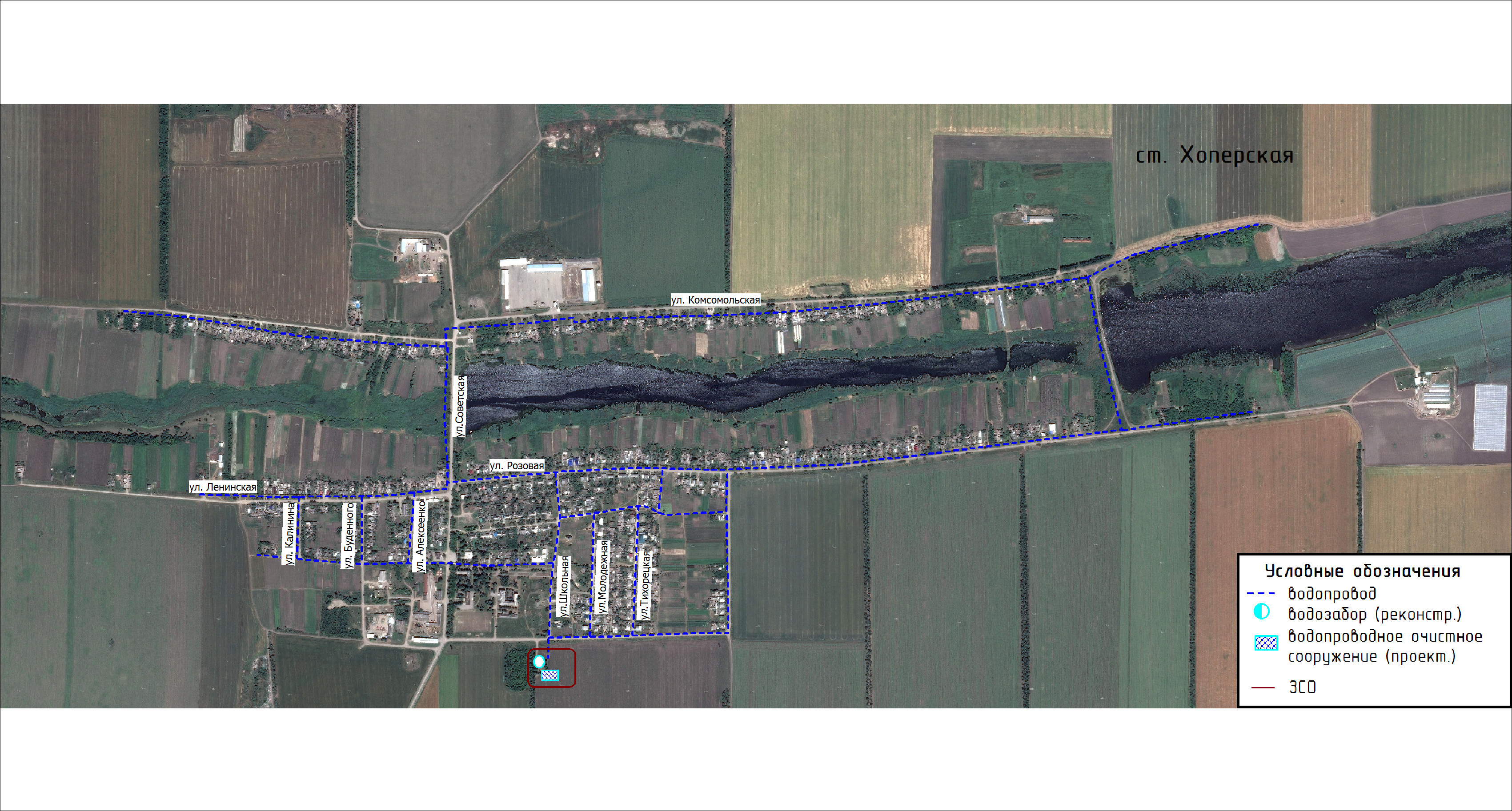 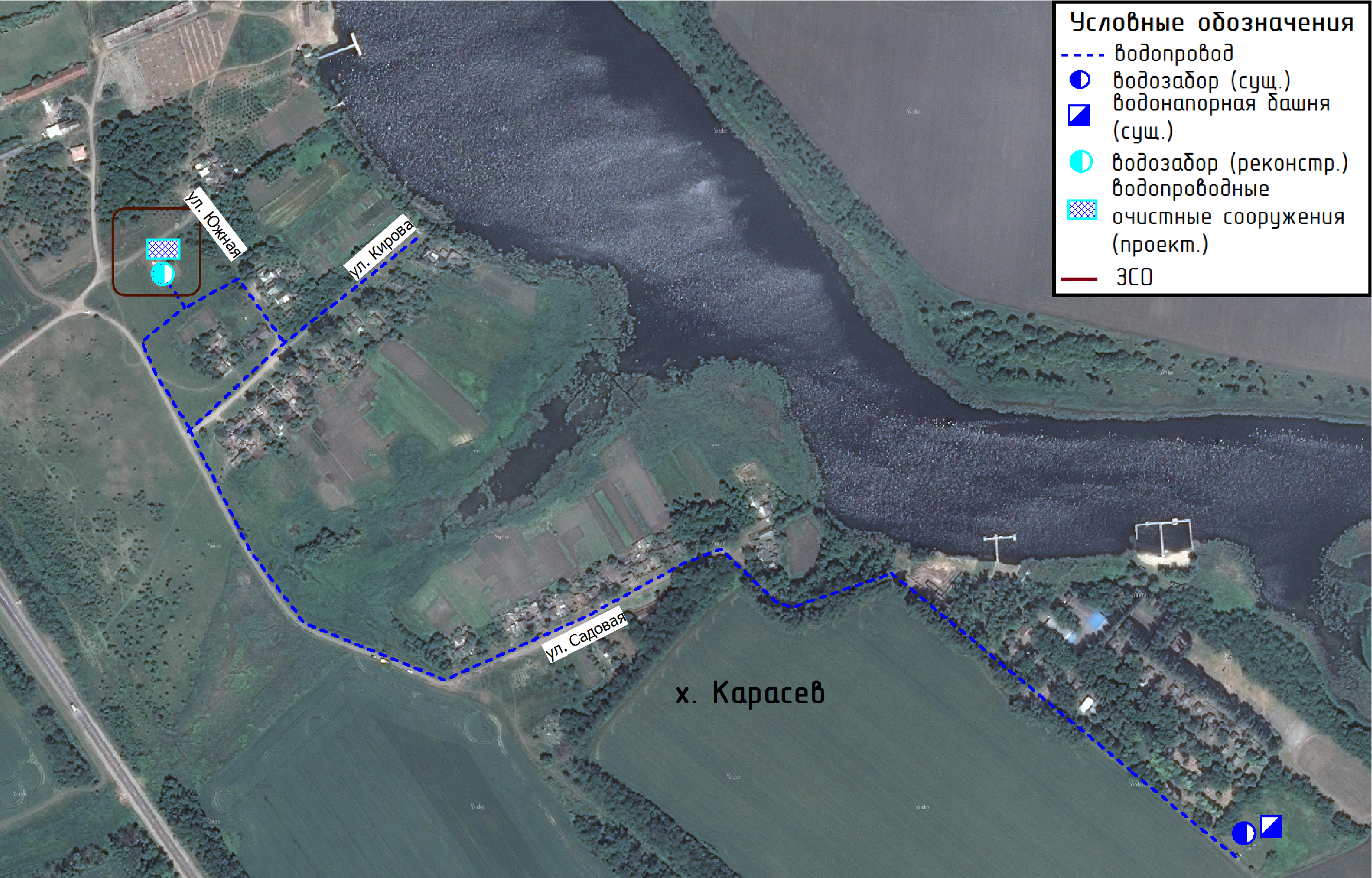 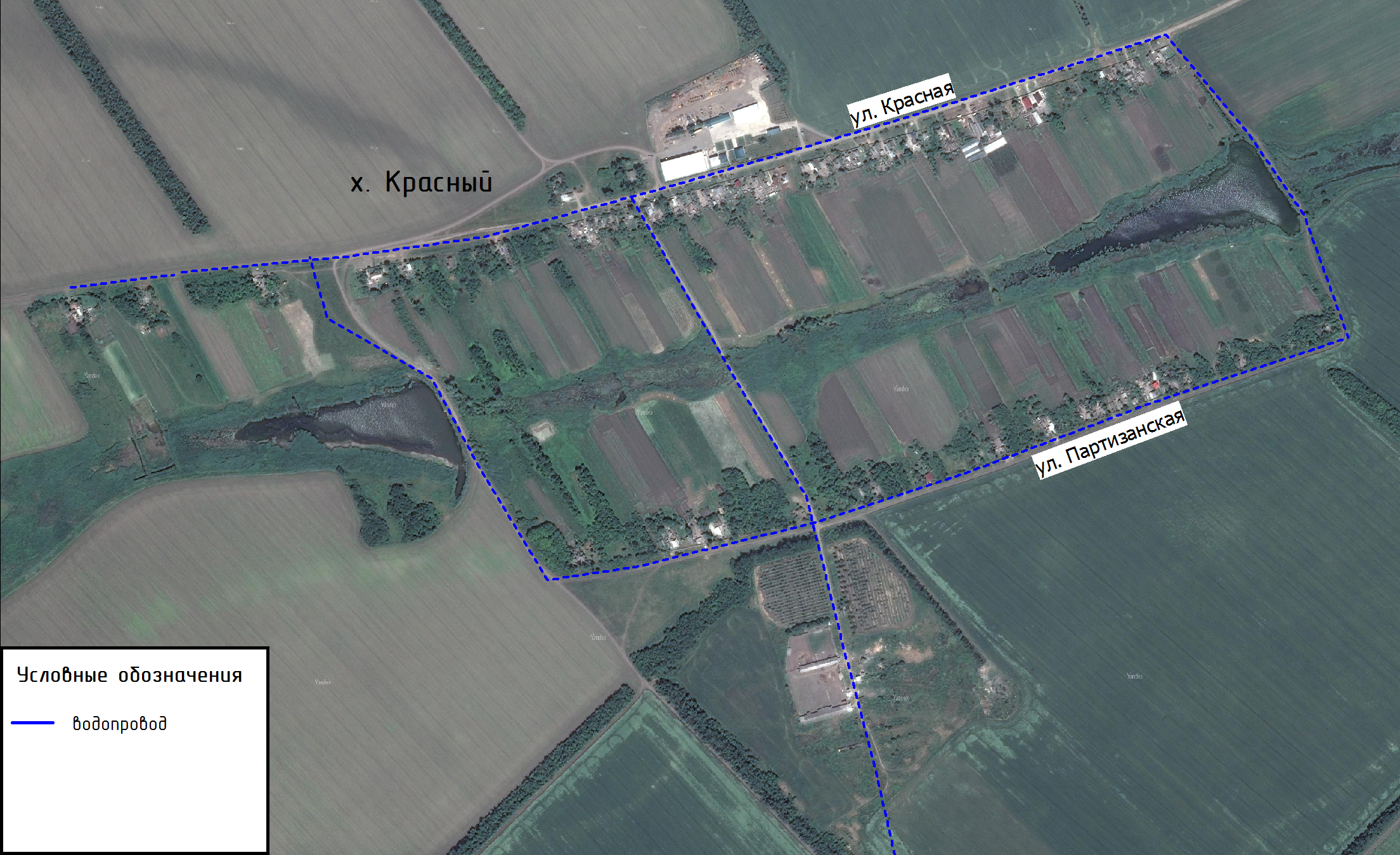 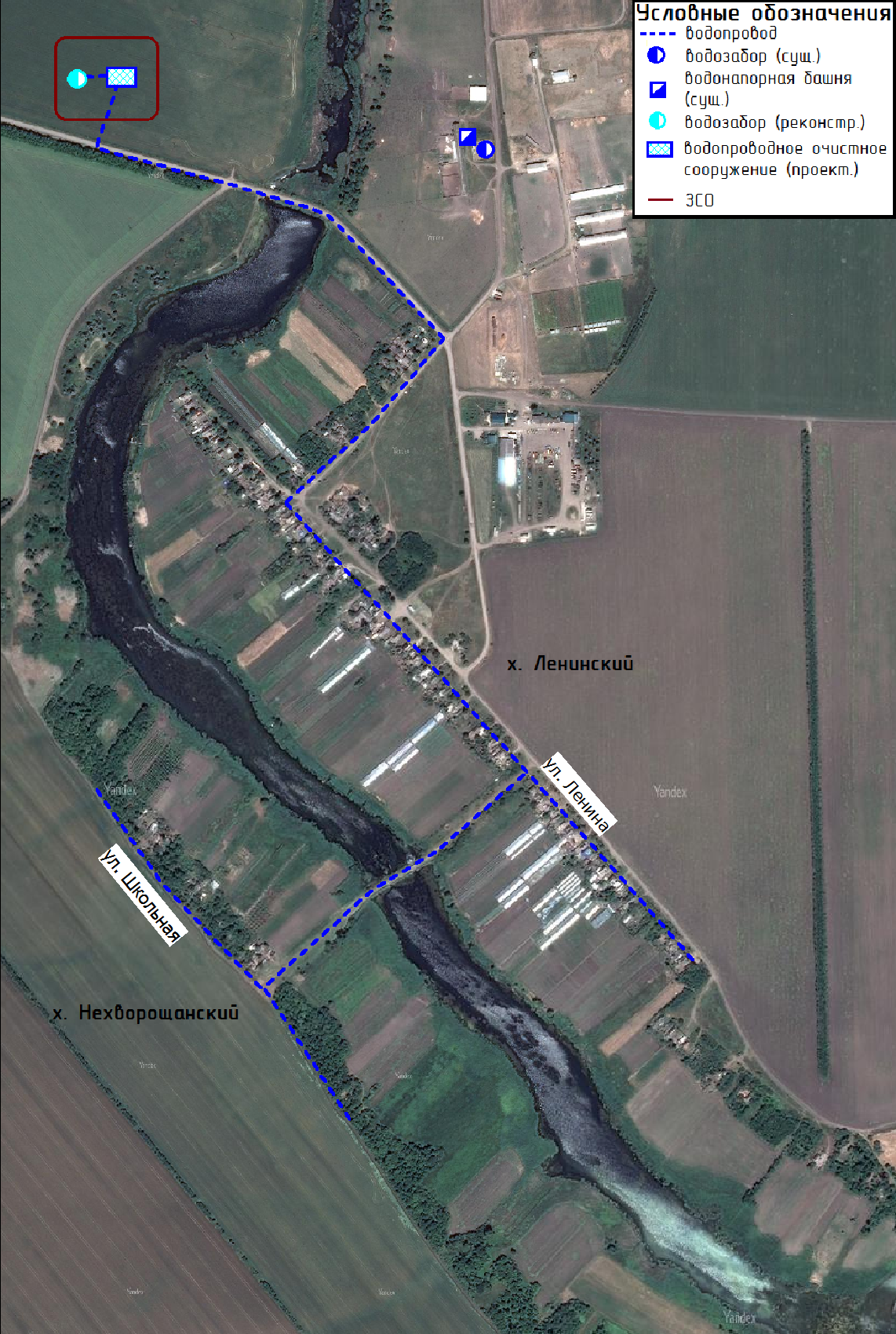 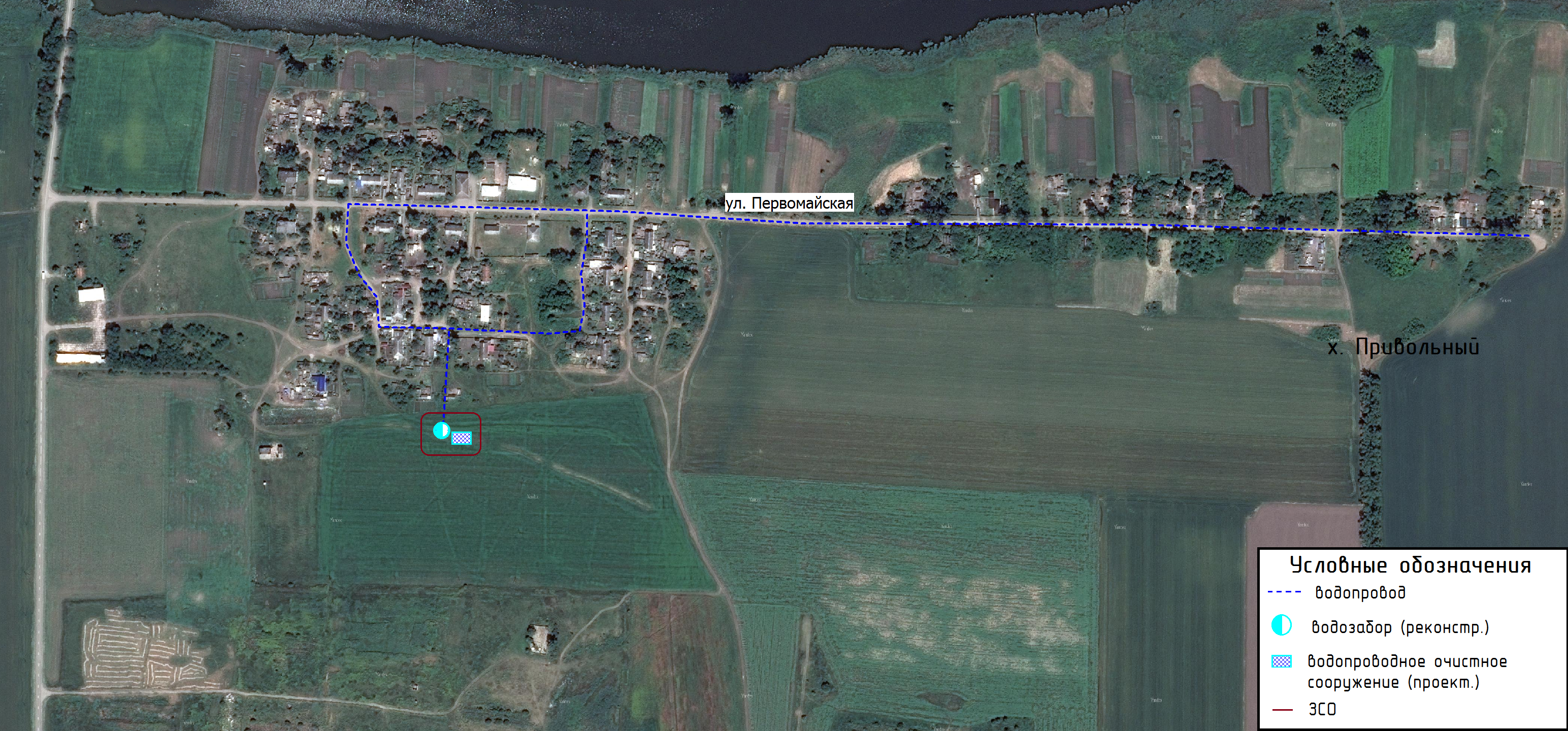 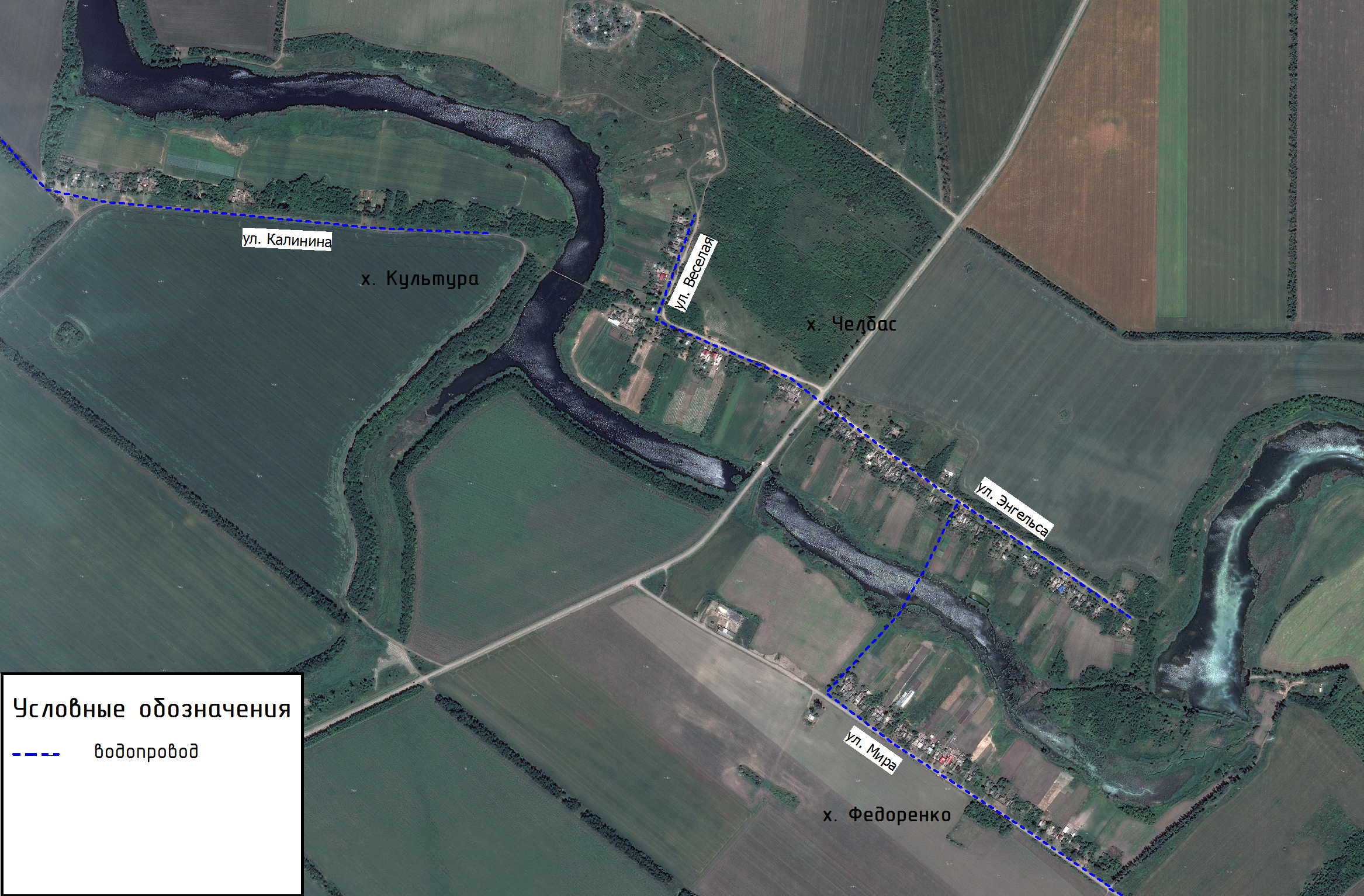 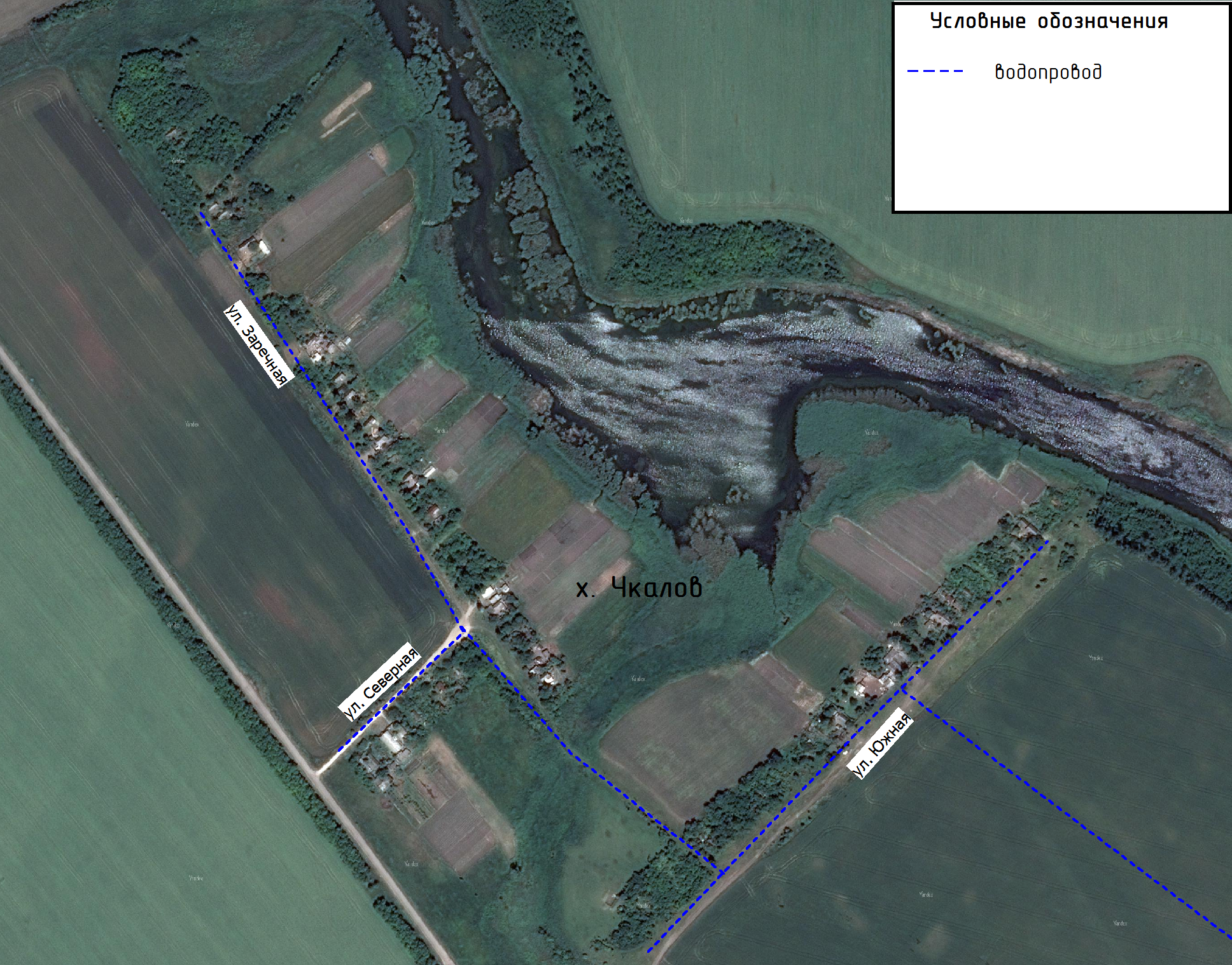 ВВЕДЕНИЕПАСПОРТ СХЕМЫ1.ВОДОСНАБЖЕНИЕ121.1 ТЕХНИКО-ЭКОНОМИЧЕСКОЕ СОСТОЯНИЕ ЦЕНТРАЛИЗОВАННЫХ СИСТЕМ ВОДОСНАБЖЕНИЯ121.1.1Система и структура водоснабжения с делением территорий на эксплуатационные зоны121.1.2Территории, не охваченные централизованными системами водоснабжения121.1.3Технологические зоны водоснабжения, зоны централизованного и нецентрализованного водоснабжения и перечень централизованных систем водоснабжения121.1.4 Результаты технического обследования централизованныхсистем водоснабжения131.1.5 Существующие технические и технологические решения по предотвращению замерзания воды181.1.6 Перечень лиц владеющих объектами централизованной  системой водоснабжения191.2 НАПРАВЛЕНИЯ РАЗВИТИЯ ЦЕНТРАЛИЗОВАННЫХ СИСТЕМ ВОДОСНАБЖЕНИЯ201.2.1 Основные направления, принципы, задачи и целевые показатели развития централизованных систем водоснабжения201.2.2 Различные сценарии развития централизованных систем водоснабжения в зависимости от различных сценариев развития поселения221.3 БАЛАНС ВОДОСНАБЖЕНИЯ И ПОТРЕБЛЕНИЯ ГОРЯЧЕЙ, ПИТЬЕВОЙ, ТЕХНИЧЕСКОЙ ВОДЫ241.3.1 Общий баланс подачи и реализации воды, включая анализ и оценку структурных составляющих потерь горячей, питьевой, технической воды при её производстве и транспортировке241.3.2 Территориальный баланс подачи воды по технологическим зонам водоснабжения241.3.3 Структурный баланс реализации воды по группам абонентов.251.3.4 Сведения о фактическом потреблении воды исходя из статистических и расчетных данных и сведений о действующих нормативах потребления коммунальных услуг251.3.5 Существующие системы коммерческого учета воды и планов по установке приборов учета251.3.6 Анализ резервов и дефицитов производственных мощностей системы водоснабжения поселения281.3.7 Прогнозные балансы потребления воды на 10 лет с учетом различных сценариев развития поселения281.3.8  Описание централизованной системы горячего водоснабжения291.3.9 Сведения о фактическом и ожидаемом потреблении воды291.3.10 Описание территориальной структуры потребления воды291.3.11 Сведения о фактических и планируемых потерях воды при её транспортировке301.3.12  Перспективные балансы водоснабжения, территориальный баланс, баланс по группам абонентов301.3.13  Расчет  требуемой мощности водозаборных и очистных сооружений301.3.14  Наименование организации, которая наделена статусом гарантирующей организации311.4  ПРЕДЛОЖЕНИЯ ПО СТРОИТЕЛЬСТВУ, РЕКОНСТРУКЦИИ И МОДЕРНИЗАЦИИ ОБЪЕКТОВ ЦЕНТРАЛИЗОВАННЫХ СИСТЕМ ВОДОСНАБЖЕНИЯ321.4.1Перечень основных мероприятий по реализации схем водоснабжения с разбивкой по годам321.4.2 Сведения о вновь строящихся, реконструируемых и предлагаемых к выводу из эксплуатации объектах системы водоснабжения331.4.3 Сведения о развитии систем диспетчеризации, телемеханизации и систем управления режимами водоснабжения  на объектах организации, осуществляющих водоснабжение331.4.4	Сведения об оснащенности зданий, строений, сооружений приборами учета и их применении при осуществлении расчетов за потребленную воду331.4.5  Описание вариантов маршрутов прохождения трубопроводов по территории поселения341.4.6 Рекомендации о месте размещения насосных станций и водонапорных башен341.4.7 Границы планируемых зон размещения объектов централизованных систем горячего, холодного водоснабжения341.4.8 Карты существующего и планируемого размещения объектов централизованных систем водоснабжения341.5  ЭКОЛОГИЧЕСКИЕ АСПЕКТЫ МЕРОПРИЯТИЙ ПО СТРОИТЕЛЬСТВУ, РЕКОНСТРУКЦИИ И МОДЕРНИЗАЦИИ ОБЪЕКТОВ ЦЕНТРАЛИЗОВАННЫХ СИСТЕМ  ВОДОСНАБЖЕНИЯ351.5.1  Меры по предотвращению  вредного воздействия на водный бассейн предлагаемых к строительству и реконструкции объектов централизованных систем водоснабжения при сбросе промывных вод351.5.2  Меры по предотвращению вредного воздействия на окружающую среду при реализации  мероприятий по снабжению и хранению химических реагентов, используемых в водоподготовке351.6 ОЦЕНКА ОБЪЕМОВ КАПИТАЛЬНЫХ ВЛОЖЕНИЙ В СТРОИТЕЛЬСТВО, РЕКОНСТРУКЦИЮ И МОДЕРНИЗАЦИЮ ОБЪЕКТОВ ЦЕНТРАЛИЗОВАННЫХ СИСТЕМ ВОДОСНАБЖЕНИЯ381.7ЦЕЛЕВЫЕ ПОКАЗАТЕЛИ РАЗВИТИЯ ЦЕНТРАЛИЗОВАННЫХ СИСТЕМ ВОДОСНАБЖЕНИЯ401.7.1 Показатели качества питьевой воды401.7.2 Показатели надежности и бесперебойности водоснабжения411.7.3 Показатели качества обслуживания абонентов411.7.4 Показатели эффективности использования ресурсов при транспортировке421.7.5Соотношение цены реализации мероприятий инвестиционной программы и их эффективности – улучшение качества воды421.7.6  Иные показатели, установленные федеральным органом исполнительной власти, осуществляющим функции по выработке государственной политики и нормативно-правовому регулированию в сфере жилищно-коммунального хозяйства431.8 ПЕРЕЧЕНЬ ВЫЯВЛЕННЫХ БЕСХОЗЯЙНЫХ ОБЪЕКТОВ ЦЕНТРАЛИЗОВАННЫХ СИСТЕМ ВОДОСНАБЖЕНИЯ442. ВОДООТВЕДЕНИЕ452.1 СУЩЕСТВУЮЩЕЕ ПОЛОЖЕНИЕ В СФЕРЕ ВОДООТВЕДЕНИЯ ПОСЕЛЕНИЯ452.1.1 Структура системы сбора, очистки и отведения сточных вод на территории поселения и деление территории на эксплуатационные зоны452.1.2 Результаты технического обследования централизованной системы водоотведения452.1.3 Технологические зоны водоотведения.  Зоны централизованного и нецентрализованного водоотведения452.1.4Технические возможности утилизации осадков сточных вод на очистных сооружениях существующей централизованной системы водоотведения462.1.5Состояние и функционирование канализационных сетей462.1.6Безопасность и надежность объектов централизованной системы водоотведения462.1.7Воздействие сброса сточных вод через централизованную систему водоотведения на окружающую среду472.1.8Территории муниципального образования, не охваченные централизованной системой водоотведения482.1.9Существующие технические и технологические  проблемы системы водоотведения поселения482.2 БАЛАНСЫ СТОЧНЫХ ВОД В СИСТЕМЕ ВОДООТВЕДЕНИЯ492.2.1 Баланс поступления сточных вод в централизованную систему водоотведения и отведение стоков по технологическим зонам водоотведения492.2.2  Фактический приток неорганизованного стока по технологическим зонам водоотведения492.2.3 Оснащенность зданий, строений и сооружений приборами учета принимаемых сточных вод и их применение при осуществлении коммерческих расчетов492.2.4 Ретроспективный анализ  за последние 10 лет балансов поступления сточных вод в централизованную систему водоотведения по технологическим зонам492.3 ПРОГНОЗ ОБЪЕМА СТОЧНЫХ ВОД502.3.1 Сведения о фактическом и ожидаемом поступлении сточных вод в   централизованную систему водоотведения502.3.2  Структура централизованной системы водоотведения502.3.3 Расчет требуемой мощности очистных сооружений502.3.4 Анализ гидравлических режимов  и режимов работы элементов централизованной системы водоотведения502.3.5  Резервы производственных мощностей очистных сооружений системы водоотведения и возможности расширения зоны их действия502.4 ПРЕДЛОЖЕНИЯ ПО СТРОИТЕЛЬСТВУ, РЕКОНСТРУКЦИИ И МОДЕРНИЗАЦИИ ОБЪЕКТОВ ЦЕНТРАЛИЗОВАННОЙ СИСТЕМЫ ВОДООТВЕДЕНИЯ512.4.1 Основные направления, принципы, задачи и целевые показатели развития централизованной системы водоотведения512.4.2 Основные мероприятия по реализации схем водоотведения522.4.3 Технические обоснования основных мероприятий по реализации схем водоотведения522.4.4 Сведения о вновь строящихся, реконструируемых и предлагаемых к выводу из эксплуатации объектах  централизованной системы водоотведения532.4.5  Сведения о развитии  систем диспетчеризации, телемеханизации и об автоматизированных системах управления режимами водоотведения на объектах организаций, осуществляющих водоотведение532.4.6 Варианты маршрутов прохождения трубопроводов по территории поселения и расположения  намечаемых площадок под строительство сооружений водоотведения и их обоснование532.4.7 Границы и характеристики  охранных зон сетей и сооружений централизованной системы водоотведения532.4.8 Границы планируемых зон размещения объектов централизованной системы водоотведения542.5 ЭКОЛОГИЧЕСКИЕ АСПЕКТЫ МЕРОПРИЯТИЙ ПО СТРОИТЕЛЬСТВУ И РЕКОНСТРУКЦИИ ОБЪЕКТОВ ЦЕНТРАЛИЗОВАННОЙ СИСТЕМЫ ВОДООТВЕДЕНИЯ552.5.1 Сведения о мероприятиях, содержащихся в планах по снижению сбросов загрязняющих веществ в поверхностные водные объекты,  подземные водные объекты и на водозаборные площади552.5.2 Сведения о применении методов, безопасных для окружающей среды, при утилизации осадков сточных вод552.6 ОЦЕНКА ПОТРЕБНОСТИ В КАПИТАЛЬНЫХ ВЛОЖЕНИЯХ  В СТРОИТЕЛЬСТВО, РЕКОНСТРУКЦИИ И МОДЕРНИЗАЦИЮ ОБЪЕКТОВ  ЦЕНТРАЛИЗОВАННОЙ СИСТЕМЫ ВОДООТВЕДЕНИЯ572.7  ЦЕЛЕВЫЕ ПОКАЗАТЕЛИ РАЗВИТИЯ ЦЕНТРАЛИЗОВАННОЙ СИСТЕМЫ ВОДООТВЕДЕНИЯ582.8 ПЕРЕЧЕНЬ ВЫЯВЛЕННЫХ БЕСХОЗЯЙНЫХ ОБЪЕКТОВ ЦЕНТРАЛИЗОВАННОЙ СИСТЕМЫ60ПРИЛОЖЕНИЕ №1 №п/пНаименование скважины, населенный пункт, адресХарактеристики водонапорной башни, резервуара (объем)Глубина, мГод постройки1.Артезианская скважина №7575, х.КарасевМатериал труба металлическая стальная d=219 мм340 м20102.Артезианская скважина      № Р-40, х.ПривольныйМатериал труба металлическая стальная d=219 мм340 м20103.Артезианская скважина       № 2080, х.ЛенинскийМатериал труба металлическая стальная d=219 мм340 м19694.Артезианская скважина б/нст.Хоперская, ул.КалининаМатериал труба металлическая стальная d=219 мм340 м19705.Артезианская скважина №5630, ст.ХоперскаяМатериал труба металлическая стальная d=219 мм340 м19676.Артезианская скважина № 36-Д, х.ЧелбасМатериал труба металлическая стальная d=219 мм340 м19687.Артезианская скважина №2876, ул.КомсомольскаяМатериал труба металлическая стальная d=219 мм340 м19748.Артезианская скважина №7587, х. КрасныйМатериал труба металлическая стальная d=219 мм340 м1969№ п/пНаименование показателейЕд. изм.Норматив по ГОСТ 2761-84ЗначенияЗначения№ п/пНаименование показателейЕд. изм.Норматив по ГОСТ 2761-84СредниеМаксим.1Запах 20*/60*балл302Взвешенные веществамг/дм3Не установлен3Цветностьград.120204Мутностьмг/дм315001,45Водородный показательрН6,5 – 8,57,26Углекислота свободнаямг/дм3Не установлен7Аммиакмг/дм320,758Нитритымг/дм330,19Нитратымг/дм345<  0,110Хлоридымг/дм335020511Сульфатымг/дм350023012Сухой остатокмг/дм3100084013Жесткость общаямг-экв/дм374,5 ж гр.14Железомг/дм330,06815Окисляемость перманганатнаямгО/дм31516Растворенный кислородмг/дм3Не установлен17БПК5мгО/дм3518Алюминиймг/дм30,519Фтормг/дм31,50,6820Марганецмг/дм3121СПАВ (анионные)мг/дм30,522Фенолымг/дм30,00123Нефтепродуктымг/дм30,124Кадмиймг/дм30,0010,000525Кремниймг/дм31026ОМЧКОЕ/мл5027ОКБКОЕ/100млНе более 100028ТКБКОЕ/100млНе более 10029КолифагиБОЕ/100млНе более 1030Споры СРККОЕ/20млНе установленНаименование населенного пунктаПротяженность (км)Материалы трубТип прокладкиСредняя глубина заложения  до оси трубопроводовПроцент износах.Красный4,434Металл d=58мм;Полиэтилен d=63мм;стесненныедо 40х.Культура, х.Карасев4,073Асбест d=100мм;Полиэтилен d=40мм;стесненныедо 40х.Привольный1,878Асбест d=100мм;Полиэтилен d=63мм;стесненныедо 40х.Челбас,х.Федоренко2,871Полиэтилен d=63мм;Металл d=100мм;стесненныедо 40х.Ленинский, х.Нехворощанский,х.Чкалов6,409Полиэтилен d=76мм;стесненныедо 40ст.Хоперская12,926Асбест d=100мм Полиэтилен d=63мм; 90мм Металл d=100мм;стесненныедо 40ГруппаЦелевые показатели на 2014 годЦелевые показатели на 2014 год1. Показатели качества воды1. Удельный вес проб воды у потребителя, которые не отвечают гигиеническим нормативам по санитарно-химическим показателям, %-1. Показатели качества воды2. Удельный вес проб воды у потребителя, которые не отвечают гигиеническим нормативам по микробиологическим показателям, %-2. Показатели надежности и бесперебойности водоснабжения1. Водопроводные сети, нуждающиеся в реконструкции, км13,12. Показатели надежности и бесперебойности водоснабжения2. Аварийность на сетях водопровода, ед/км0,42. Показатели надежности и бесперебойности водоснабжения3. Износ водопроводных сетей, %403. Показатели качества обслуживания абонентов1. Количество жалоб абонентов на качество питьевой воды, ед.-3. Показатели качества обслуживания абонентов2. Обеспеченность населения централизованным водоснабжением (в процентах от численности населения), %903. Показатели качества обслуживания абонентов3. Охват абонентов приборами учета (доля абонентов с приборами учета по отношению к общему числу абонентов, %984. Показатели эффективности использования ресурсов, в том числе сокращения потерь воды при транспортировке1. Объем неоплаченной воды от общего объема подачи, %304. Показатели эффективности использования ресурсов, в том числе сокращения потерь воды при транспортировке2. Потери воды в кубометрах на километр трубопроводов-4. Показатели эффективности использования ресурсов, в том числе сокращения потерь воды при транспортировке3. Объем снижения потребления электроэнергии за период реализации Инвестиционной программы, тыс.кВтч/год-5. Соотношение цены реализации мероприятий инвестиционной программы и эффективности (улучшения качества воды)1. Доля расходов на оплату услуг в совокупном доходе населения, %-6. Иные показатели1. Удельное энергопотребление на водоподготовку и подачу 1 куб. м питьевой воды-№ п/пНаименованиеЕдиница измерения2008 год (факт)2009 год (факт)2010 год (факт)2011 год (факт)1Объем выработки воды (подъем)тыс.куб.м.1626,304338,604156,804195,002Объем воды, используемой на собственные нуждытыс.куб.м. -  - - -3Объем пропущенной воды через очистные сооружениятыс.куб.м.1626,304344,704167,104202,204Объем отпуска в сетьтыс.куб.м.1626,304344,704167,104202,205Объем потерьтыс.куб.м.346,402951,802851,401384,406Объем реализации услуг, всего,   в т.ч.тыс.куб.м.1265,101392,661351,481329,606населению (питьевая)тыс.куб.м.1149,801089,591113,701039,406прочим потребителям, в т.ч тыс.куб.м.115,30303,70237,70290,206    питьеваятыс.куб.м.115,30303,70237,70290,206    техническаятыс.куб.м. - - - -№ п/пНаименованиеЕд. изм.Норматив удельного водопотребления1Жилая застройка с дворовыми колонкамим3/мес. на ед.3,22Жилая застройка с водопроводом и сливной ямойм3/мес. на ед.3,93Жилая застройка со всеми удобствамим3/мес. на ед.5,6Потребители в целом по водоканалуГодовой объем потребления, куб.мГодовой объем потребления, куб.мГодовой объем потребления, куб.мГодовой объем потребления, куб.мПотребители в целом по водоканалуфакт 2008 г.факт 2009 г.факт 2010 г.факт 2011 г.Население, всего:1149796,381089586,391113698,891039440в т.ч.по приборам учета409921477820535095583132без приборов учета739875611766578604456308Водоснабжение мест общего пользования, всего:0000в т.ч.по приборам учетабез приборов учетаБюджетные предприятия, всего:3890651544,853141,6455632,75в т.ч.по приборам учета38610507755270555167без приборов учета296769436466Прочие организации, всего:76390,4251533,6184642,8234542в т.ч.по приборам учета22917176074129250179250без приборов учета53473754605539355292Всего1265093139266513514831329615в т.ч.по приборам учета471448704669717050817549без приборов учета7936446879966344335120662025202520252025Установленная мощность источников водоснабжения тыс. м³/сутПланируемое потребление (среднесуточное)м³/сутПланируемое потребление (максимальное суточное)м³/сутРезервтыс. м³/сутГорячая----Питьевая-285,22342,26-Техническая----ГодЕд. изм.Базовый годРасчет на перспективуРасчет на перспективуГодЕд. изм.201420152025Водопотребление (общее)м3/год--104119,9Водопотребление (общее)м3/сут--285,26Максимальное суточное водопотреблением3/сут--342,26ГодЕд.изм.Базовый годРасчет на перспективуРасчет на перспективуГодЕд.изм.201420152025Водопотребление в сутки максимальноеВодопотребление в сутки максимальноеВодопотребление в сутки максимальноеВодопотребление в сутки максимальноеВодопотребление в сутки максимальноеХоперское сельское поселением3/сут--342,26Итогом3/час--14,26Производительность водозаборных сооруженийПроизводительность водозаборных сооруженийПроизводительность водозаборных сооруженийПроизводительность водозаборных сооруженийПроизводительность водозаборных сооруженийПроизводительность водозаборных сооруженийХоперское сельское поселениеТыс.м3/сутТыс.м3/сут--0,4Итогом3/часм3/час--16,6Резерв производительности (min), м3/часРезерв производительности (min), м3/часРезерв производительности (min), м3/часРезерв производительности (min), м3/часРезерв производительности (min), м3/часРезерв производительности (min), м3/часХоперское сельское поселением3/часм3/час--2,4Итогом3/сут---57,74Населенный пунктОбщая длина м.Стоимость перепрокладки 1 п.м.Суммарные затраты тыс. руб.1.х.Красный1773,61800,03192,482. х.Культура, х.Карасев1629,21800,02932,563.х.Привольный751,21800,01352,164.х.Челбас,х.Федоренко1148,41800,02067,125.х.Ленинский, х.Нехворощанский,х.Чкалов2563,61800,04614,486. ст.Хоперская5170,41800,09306,72Итого-23465,52№ п/пНаименование показателейЕд. изм.Норматив по ГОСТ 2761-84ЗначенияЗначения№ п/пНаименование показателейЕд. изм.Норматив по ГОСТ 2761-84СредниеМаксим.1Запах 20*/60*балл302Взвешенные веществамг/дм3Не установлен3Цветностьград.120204Мутностьмг/дм315001,45Водородный показательрН6,5 – 8,57,26Углекислота свободнаямг/дм3Не установлен7Аммиакмг/дм320,758Нитритымг/дм330,19Нитратымг/дм345<  0,110Хлоридымг/дм335020511Сульфатымг/дм350023012Сухой остатокмг/дм3100084013Жесткость общаямг-экв/дм374,5 ж гр.14Железомг/дм330,06815Окисляемость перманганатнаямгО/дм31516Растворенный кислородмг/дм3Не установлен17БПК5мгО/дм3518Алюминиймг/дм30,519Фтормг/дм31,50,6820Марганецмг/дм3121СПАВ (анионные)мг/дм30,522Фенолымг/дм30,00123Нефтепродуктымг/дм30,124Кадмиймг/дм30,0010,000525Кремниймг/дм31026ОМЧКОЕ/мл5027ОКБКОЕ/100млНе более 100028ТКБКОЕ/100млНе более 10029КолифагиБОЕ/100млНе более 1030Споры СРККОЕ/20млНе установлен№ п/пНаименованиеЕдиница измерения2008 год (факт)2009 год (факт)2010 год (факт)2011 год (факт) 1Число аварий на водопроводных сетяхшт.5887901140640 2Ликвидация аварийных ситуаций связанных с прекращением подачи воды потребителямчас.4444ГруппаЦелевые индикаторыБазовый показатель на 2015 год2025 год1. Показатели надежности ибесперебойностиводоотведения1. Канализационные сети, нуждающиеся в замене, км-01. Показатели надежности ибесперебойностиводоотведения2. Удельное количество засоров на сетях канализации, шт. на км.-01. Показатели надежности ибесперебойностиводоотведения3. Износ канализационных сетей, %--2. Показатели качества обслуживания абонентов1. Обеспеченность населения централизованным водоотведением, %003. Показатели очистки сточных вод1. Доля сточных вод (хозяйственно-бытовых), пропущенных через очистные сооружения, в общем объеме сточных вод, %--3. Показатели очистки сточных вод2. Доля сточных вод (хозяйственно-бытовых), очищенных до нормативных значений, в общем объеме сточных вод. пропущенных через очистные сооружения, %--4. Показатели энергоэффективностн и энергосбережения1. Объем снижения потребления электроэнергии, тыс. кВтчгод--5. Соотношение цены и эффективности (улучшения качества воды или качества очистки сточных вод) реализации мероприятий инвестиционной программы1. Доля расходов на оплату услуг в совокупном доходе населения, %--